Астраханская область Ахтубинский районМуниципальное образование «Село Болхуны»РЕШЕНИЕ СОВЕТАот 07.04.2017 г.                                    						№ 9Об утверждении маршрутов прогона и места выпаса частного поголовья крупного рогатого скота на территории МО «Село Болхуны»Руководствуясь Федеральными законами «Об общих принципах организации местного самоуправления в Российской Федерации» № 131-ФЗ от 06.10.2003 г., Конституцией Российской Федерации, Кодексом об административных правонарушениях Российской Федерации, Земельного Кодекса РФ, Федеральным законам от 10.01.2002 N 7-ФЗ "Об охране окружающей среды", Законом Астраханской области № 41/2016 – ОЗ от 22.06.2016 г. «Об административных правонарушениях» с целью поддержания должного санитарного эстетического состояния МО «Село Болхуны»Совет муниципального образования «Село Болхуны»РЕШИЛ:Утвердить маршруты прогона и место выпаса частного поголовья крупного рогатого скота. (Приложение 1.) Утвердить схему маршрутов прогона и мест выпаса частного поголовья крупного рогатого скота. (Приложение 2.)Контроль за исполнением настоящего решения оставляю за собой.Решение Совета МО «Село Болхуны» от 24.09.2015 № 36 «Об утверждении маршрута прогона и места выпаса частного поголовья крупного рогатого скота» признать утратившим силу.Настоящее решение вступает в силу с момента его подписания.Глава администрации МО «Село Болхуны» 	                   Н.Д.Руденко Председатель Совета МО «Село Болхуны»           	         Н.Д.Руденко								     Приложение №1 к решению Совета МО «Село Болхуны» от 07.04.2017 г. № 9МАРШРУТЫ ПРОГОНА И МЕСТА ВЫПАСА ДЛЯ ЧАСТНОГО ПОГОЛОВЬЯ СКОТАМаршрут №1.Гурт ул. НабережнаяМесто прогона: по ул. Набережная, ул. Лесная, ул. 1 Мая, ул. Московская. Место сбора скота возле домовладения по ул. Степная, д. 3 и далее вдоль дороги от въездного знака «Болхуны» до перекрестка трассы  Волгоград-Астрахань до знака «Перегон скота», через трассу Волгоград-Астрахань, километровый столб 199+200. Место выпаса – чеки.Маршрут №2.Гурт Восточный .Место прогона по улице Калинина, улице М.Горького. Место сбора скота – бывшие зернохранилища и далее вдоль  дороги от трассы Волгоград-Астрахань до знака «Перегон скота», через трассу Волгоград-Астрахань километровый столб 199+200. Место выпаса – чеки. Маршрут №3.Гурт Нижней террасы Место прогона: по ул. Набережная, ул.Московская, пер.Гоголя, ул.Пугачева. Место сбора скота – на валу о.Безымянка и далее по валу. Место выпаса бывшие сады «Палашка». Приложение №2к решению Совета № 9 от 07.04.2017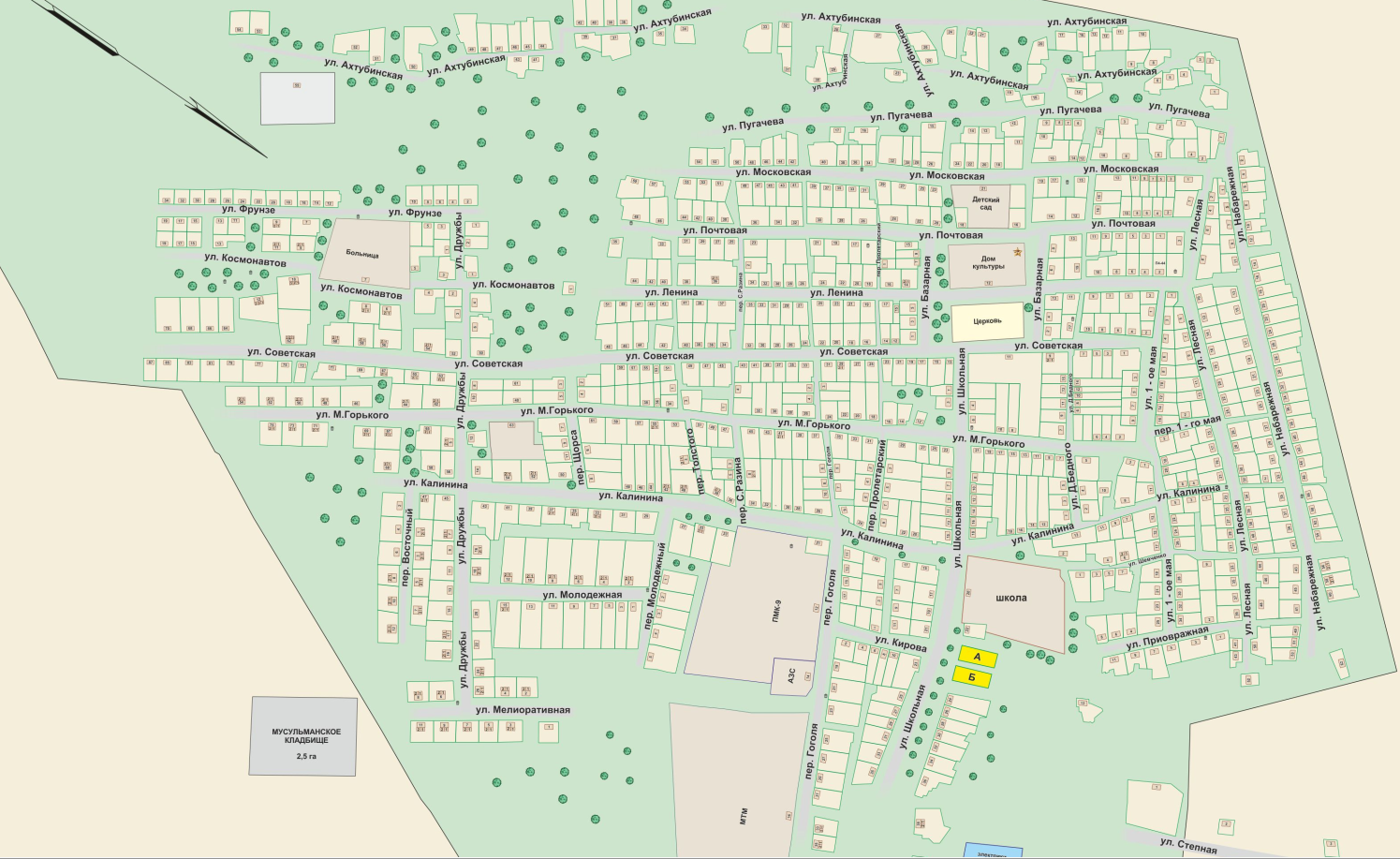 